PREFEITURA MUNICIPAL DE RIBEIRÃO CORRENTE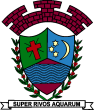 DEPARTAMENTO DE EDUCAÇÃOE.M.E.B. ”JORNALISTA GRANDUQUE JOSÉ”Rua Rita Cândida da Silveira, 1200 – Bairro Monte alegre – Ribeirão Corrente- SP - CEP: 14.445-000 Fone: (16) 3749.10146° ANOProfessor: Renata Malta Ferreira  e Leonardo Martins dos Santos      Disciplina: Ciências                         Atividades referentes a três aulas.       Aulas referentes a semana dos dias 27 a 30 de abril.Orientações: Correção Consta logo abaixo o gabarito dos exercícios das atividades anteriores, os alunos deverão fazer a leitura comparar as respostas e quando necessário fazer a correção.No texto O sistema nervoso central os alunos deverão fazer a leitura do texto e copiar e responder os exercícios no caderno.Gabarito: 3ª  Semana 1) Quais as células responsáveis pela formação do sistema nervoso?Osistema nervoso é formado pelos neurônios (células nervosas) e pelas células da glia.2) Quais as estruturas presentes nos neurônios? Quais suas funções?A estrutura básica de um neurônio é corpo celular, dendritos e axônio. O corpo celular é a região do neurônio onde está localizado o núcleo e algumas organelas. Os dendritos recebem os estímulos, enquanto os axônios conduzem os impulsos nervosos para outras células.3) O que são sinapses nervosas?Sinapse é o local de contato entre neurônios, onde ocorre a transmissão de impulsos nervosos de uma célula para outra.4) Quaisas funções do sistema nervoso?O sistema nervoso é responsável por coordenar diversas funções do organismo, tais como receber e processar mensagens enviadas pelos órgãos dos sentidos e a memória.Tema: Sistema Nervoso Central O sistema nervoso é o sistema responsável por captar, processar, sentir e reagir a diferentes alterações que ocorrem em nossa volta e mesmo no interior do nosso corpo.Ele pode ser dividido em duas porções:•Sistema nervoso central: formado pelo encéfalo e medula espinhal.•Sistema nervoso periférico: formado pelos nervos, gânglios e terminações nervosas.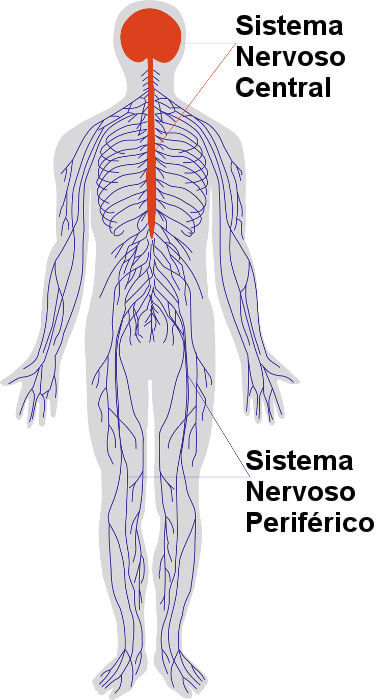 O sistema nervoso central é constituído pelo encéfalo e pela medula espinhal.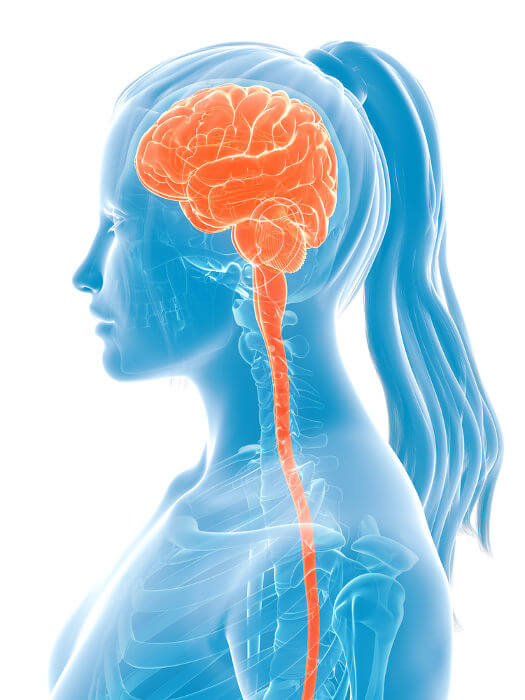 O sistema nervoso central é a parte do sistema nervoso que garante a recepção e a interpretação dos estímulos, podendo ser considerado o centro de processamento de informações do nosso corpo. Os constituintes do sistema nervoso central são a medula espinhal e o encéfalo.Medula espinhalA medula espinhal, também chamada medula espinal, é uma estrutura em formato cilíndrico que está localizada no interior da coluna vertebral. A medula espinhal está relacionada com o ato reflexo, que se caracteriza por ser uma resposta rápida e involuntária diante de algum estímulo, como tirar a mão ao encostar em uma chapa quente. Nesses reflexos o encéfalo não está envolvido, o que significa que a medula espinhal pode atuar de maneira independente. EncéfaloO encéfalo está localizado dentro da caixa craniana e apresenta várias partes. São elas:Tronco encefálico: é formado pelo mesencéfalo, ponte e bulbo. O mesencéfalo está relacionado com audição, reflexos visuais e movimento de tração. A ponte, como o nome sugere, está relacionada com a ligação entre várias partes do cérebro. O bulbo está relacionado com o controle de diversas funções, como batimentos cardíacos, respiração e deglutição.Cerebelo: está relacionado, principalmente, com a coordenação de movimentos e o equilíbrio do nosso corpo.Diencéfalo: é constituído pelo tálamo, hipotálamo e epitálamo. O tálamo é responsável por garantir que impulsos sensitivos cheguem ao cérebro. O hipotálamo, por sua vez, está relacionado com várias funções, como regulação de água, temperatura do corpo, controle da fome, entre outras. Essa porção do encéfalo também atua produzindo hormônios. O epitálamo inclui a glândula pineal, a qual é responsável por produzir melatonina.Cérebro: é a porção mais desenvolvida do nosso encéfalo e é dividida em duas porções: os hemisférios esquerdo e direito. Esses dois hemisférios estão unidos pelo chamado corpo caloso. O nosso cérebro é responsável por garantir atividades motoras, memória, inteligência, emoção e razão.Exercícios de fixação 1) Do que é formado o sistema nervoso central?2) O que é e onde está localizada a medula espinhal?3) Quais são as partes que forma o encéfalo?4) Quais as funções das estruturas abaixo:a) bulbo:b) cerebelo:     c) cérebro: